Заявка участникаДвенадцатого Центрально-Азиатского Конкурса корпоративных средств массовой информации на звание «Лучшее корпоративное СМИ-2019»*- поля, обязательные для заполнения. Последний срок сдачи заявок 14 мая  2019 года до 16-00 часов алматинского времени.Распечатанные формы необходимо прикрепить к первой полосе каждого издания/распечатке интросайта. Для интросайта: приложить образцы статей в формате *.docНа почтовом конверте ОБЯЗАТЕЛЬНО пометку «КОНКУРС КОРПОРАТИВЫХ СМИ».в АЛМАТЫ: PG Communications/ Казахстанский Пресс-клуб050059 «Самал-2», ул.Фурманова (угол улицы Аль Фараби), Бизнес-центр «Сәттi», 7-й этажТел/факс: +7 (727) 272-79-92, 264 71 13, 261-77-73, 272-82-37, 272-88-67, 261-36-06Контакты: e-mail: corpmedia.ca@gmail.com; моб: +7(701)221 6753 (Маргарита Григорьева) 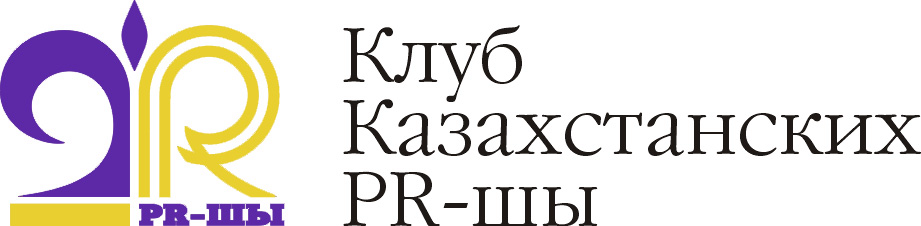 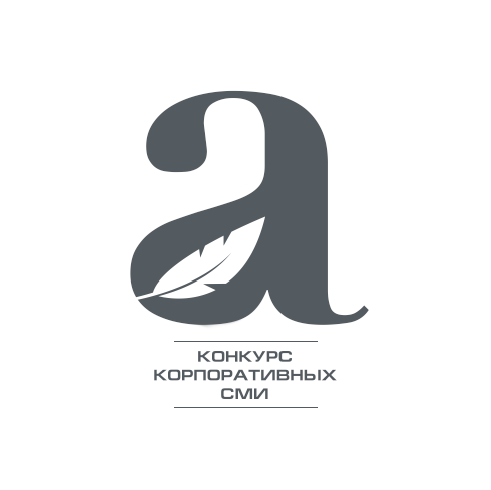 *Наименование организации:*Отрасль:*Страна: *Ваши координаты               (ФИО, должность, адрес, телефон, e-mail, пр.):*Реквизиты для выставления счета:*Наименование СМИ:*Год создания СМИ:*Тираж и периодичность:*Язык:*Количество полос, формат:*Метод распространения:Существует ли реклама? * Какой отдел отвечает за выпуск издания? *Состав редакции:*Кто занимается дизайном (собственный дизайнер, агентство, пр.)*Целевая аудитория (для сотрудников/клиентов):*Управленческая задача, поставленная руководством для СМИ:Дополнительная информация: